ПРОФЕССИОНАЛЬНЫЙ СОЮЗ РАБОТНИКОВ НАРОДНОГО ОБРАЗОВАНИЯ И НАУКИ РОССИЙСКОЙ ФЕДЕРАЦИИПЕРВИЧНАЯ ПРОФСОЮЗНАЯ ОРГАНИЗАЦИЯ МБОУ СОШ № 12 ПРОФЕССИОНАЛЬНОГО СОЮЗА РАБОТНИКОВ НАРОДНОГО ОБРАЗОВАНИЯ И НАУКИ РОССИЙСКОЙ ФЕДЕРАЦИИ(ППО МБОУ СОШ № 12  ОБЩЕРОССИЙСКОГО ПРОФСОЮЗА ОБРАЗОВАНИЯ)Публичный отчетпервичной профсоюзной организацииМБОУ СОШ № 12 за 2023 год2023 год – Год педагога и наставника в Российской Федерации и в Общероссийском Профсоюзе образования  В Российской Федерации 2023 год объявлен Годом педагога и наставника. Соответствующий Указ № 401 от 27 июня 2022 года подписал Президент России Владимир Владимирович Путин.
Год педагога и наставника проводится с целью признания особого статуса представителей профессии, в том числе осуществляющих наставническую деятельность.
Рассмотрев информацию о принципах определения и ключевых направлениях тематического года, реализуемых в соответствии с планом основных федеральных мероприятий, которые пройдут на территории России в 2023 году, постановлением Исполнительного комитета Общероссийского Профсоюза образования № 14-5 от 28 ноября 2022 года 2023 год объявлен в Общероссийском Профсоюзе образования «Годом педагога и наставника». Утверждён логотип тематического Года.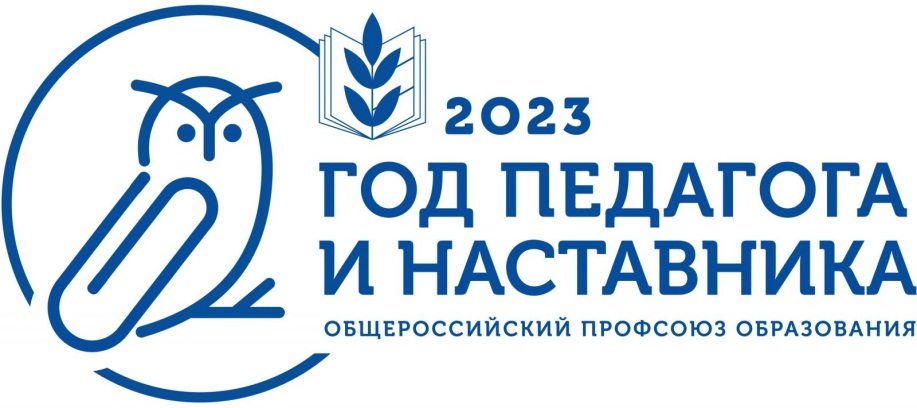 СОВА – традиционный символ знания и мудрости. У славянских народов – хранитель сокровищ. В нашем случае – символ педагогической мудрости, профессионализма и ценности знания; наставничества и наставника, передающего другим (вне зависимости своего от возраста и профессиональной педагогической направленности и возраста наставляемого) свой профессиональный и личностный опыт.
СКРЕПКА – «отсыл» не только к школьной /офисной принадлежности, символа соединения документов и вложения к электронному письму, но метафорически скрепка – это связь времён, поколений, обмен опытом, взаимосвязь учителя и ученика, педагогов и родителей, скрепления профессионального сообщества.За отчётный период, 2023 год, в профсоюзную организациюучреждения было принято 6 человека, исключенных из профсоюза нет.В учреждении числятся 64 человек, состоят на профсоюзном учете – 59 человека. Общее количество профсоюзного актива составляет 9 человек. Изних 5 человек – члены профкома (вместе с председателем), 3 человека –члены комиссий при профкоме, 1 человек– председатель контрольно-ревизионной комиссии.В профкоме собраны наиболее активные члены профсоюзной организации.Главным в работе первичной профсоюзной организации с цельюпривлечения в её состав большего количества членов, явилась системаинформирования работников образовательного учреждения. На стенде и напрофсоюзной странице сайта МБОУ СОШ №12 размещалась необходимая профсоюзная информация, план работы, различные положения и инструкции, сведения о деятельности вышестоящих профсоюзных структур, поздравления с днем рождения сотрудников.Ведется необходимая документация: протоколы заседания профкома, протоколы собраний, регистрация документов (заявлений о вступлении, о выплате материальной помощи, отчёт потраченных денег и т.д.)Наш профсоюзный комитет стремился работать в обстановкевзаимопонимания и доброжелательности.Работа профсоюзного комитета за отчётный период велась в соответствии с основными направлениями деятельности МБОУ СОШ №12Основные направления деятельности нашей первичной профсоюзнойорганизации:- Социальное партнерство и взаимодействие с администрацией с целью регулирования трудовых отношений и установление согласованныхмер по социально – экономической защите работников.- Заключение коллективного договора между администрацией ипрофсоюзным комитетом в интересах работников.- Участие в решении вопросов защиты профессиональных интересовчленов профсоюза – это повышение квалификации, аттестация, тарификация,юридические консультации и т.д.- Контроль за созданием безопасных условий и охрана труда – этоорганизация труда, режим работы, расследование несчастных случаев напроизводстве, аттестация рабочих мест, правила внутреннего трудовогораспорядка.- Создание благоприятного психологического климата необходимогодля поддержания эффективной работоспособности всех членов профсоюза наоснове социального партнерства.Профсоюзный комитет строит всю свою работу на принципахсоциального партнерства и сотрудничества с администрацией учреждения,решая все вопросы путем конструктивного диалога.Деятельность профсоюзного комитета первичной профсоюзнойорганизации  основывается на требованиях: Устава профсоюза работников народного образования и науки РФ; Положения о первичной профсоюзной организации; Коллективного договора.Основной целью первичной организации  является реализация уставных целей и задач Профсоюза по представительству и защите индивидуальных и коллективных социально - трудовых, профессиональных прав и интересов членов Профсоюза при взаимодействии с работодателем, его представителями, Ессентукской городской организацией Профсоюза работников народного образования и науки РФ.Соблюдался порядок учета мнения профсоюзного органа:- составление графика отпусков- утверждение инструкции Охраны Труда- утверждение правил внутреннего распорядка- увольнение работников- дисциплинарные взыскания- распределение доплат, надбавок и премий- распределение нагрузки- принятие локальных нормативных актов, содержащих нормы трудовогоправа.Все заседания профсоюзного комитета фиксируются в  протоколах. Два  раза в год мы делаем статистический отчет первичной профсоюзной организации. Подаем сведения об удержании и перечислении членских взносов за первое и второе полугодия календарного года. Так же были проведены  общие профсоюзные собрания: 15.01.2024 г. «Итоги работы в 2023 году и планирование работы на 2024 г.», 26.03.2023 г. «Выполнение коллективного договора», 21.12.2023 г. «О заключении Коллективного договора между администрацией и профсоюзной организацией МБОУ СОШ № 12 на 2024-2026 годы».  Все члены профсоюза получают электронные профсоюзные билеты. Охрана труда – одна из приоритетных задач , где каждыйотвечает за жизнь и здоровье обучающихся и сотрудников школы. Профком и администрация решают вопросы техники безопасности совместными усилиями. Существует комиссия по охране труда, которая ведет контроль по устранению и выявлению неполадок по охране труда, в соответствие с планом.Разработана техническая документация, осуществляются рейды по охранетруда, контролируется температурный, осветительный режимы, выполнениесанитарно-гигиенических норм. В учреждении заведены журналы по ТБ,проводятся инструктажи с работниками учреждения. Созданы уголки потехнике безопасности охране труда: правила эвакуации и поведения при пожаре, инструкции при выполнении отдельных видов работ, а на первом этаже помещены стенды с правилами поведения при террористических актах,пожарах, и др. правила безопасности жизнедеятельности. Ежегоднозаключается соглашение по охране труда и ТБ между администрацией ипрофкомом, которое закрепляется в коллективном договоре.В течение года 6 членов профсоюза прошли обучение на курсах по охране труда. Председатель профкома МБОУ участвовала в комплектованиикадров, в работе наградной комиссии, в заседаниях комиссии пораспределению стимулирующих выплат, премировании педагогическихработников, осуществлялся контроль за соблюдением инструкций по охране труда, проводились рейды охраны труда, Всемирный день охраны труда, выставка рисунков, Месячник охраны труда.Финансовое обеспечение деятельности профсоюзной организациипроводилось в соответствии со сметой, утвержденной профсоюзнымкомитетом, решениями профкома, с соблюдением норм законодательства ибухгалтерского учёта. Для проведения культурно-массовых, спортивно-оздоровительных мероприятий и оказания материальной помощи предусматривались средства в сметах доходов и расходов профсоюзного комитета. Распределение средств по статьям расходов утверждалось решением профсоюзного комитета. 7 членов профсоюза были премированы в связи с юбилеями и победами в профессиональных конкурсах, все члены профсоюза получили премию по итогам работы за год.Ни один член профсоюза ни остаётся без внимания, для каждого находятсядоброе слово и материальная поддержка.Председателем  ревизионной комиссии проводилась проверка финансовойдеятельности и контроль над соблюдением в законодательства о труде.Принимаемые руководителем школы  локальные акты, касающиеся трудовых и социально – экономических прав работника, согласовались с ревизионнойкомиссией. В результате своей работы ревизионная комиссия постановилапризнать работу профсоюзного комитета - удовлетворительной.Важным направлением в деятельности профкома является культурно –массовая работа. Доброй традицией становится поздравление юбиляров иработников с профессиональным и календарными праздниками: «Деньзнаний », «День учителя», «День матери» «Новый год», «День защитников Отечества» «Международный женский день». Не оставлены без внимания и ветераны: посещение на дому, приглашаются на школьные мероприятия. К профессиональному «Дню учителя » наши члены первичной организации были награждены  Почетными грамотами Главы города Ессентуки, Почётной грамотой Думы Ставропольского края , Почетными грамотами Управления образования города.В течение года  члены профсоюза приняли участие во многих мероприятиях:     1. Всероссийская акция профсоюза «Читаем Ушинского»2. Акция «Больше чем профессия» участник Павлюк Е.В.Профсоюзное собрание тема: «В каждом живет учитель»4.Всероссийская акция профсоюзов в рамках Всемирного дня действий «За достойный труд»5.Всемирный день здоровья – «Танцуем на перемене», «1000 шагов здоровья»Всемирный день охраны труда. Выставка рисунковМесячник охраны трудаАкция «Первомайский плакат»Флешмоб «1 Мая»Акция 09.05. и 22.06.2023 г. «Свеча памяти»Благотворительная ярмарка в поддержку СВОВсероссийский онлайн-конкурс 30 лет Конституции России»Мероприятия посвященные «Дню матери»Участие в вебинаре НЧОУ ДПО «Северо_Кавказский региональный учебный центр» «Защита трудовых прав работников профсоюзами: актуальные изменения трудового законодательства в 2023 году      15. Профсоюзный диктант – 11 участников  Акции освещены на сайте школы, профсоюзная страница.Работа профсоюзного комитета учреждения представлена на профсоюзной страничке сайта школы , который постоянно обновляется и дополняется необходимой информацией, где все желающие могут ознакомиться с деятельностью профсоюзной организации.  Информация в профсоюзном уголке систематически обновляется. В профсоюзном уголке также размещаются поздравления и пожелания для именинников.Председатель Ессентукской городской организации профсоюзов работниковнародного образования и науки РФ Папкова Людмила Ивановна регулярновысылает нам информационные листки "Проф Инфо", рекомендации,памятки, информацию о памятных датах, постановлениях краевого игородского комитетов, инструктивных письмах. Городской организацией организовываются различные конкурсы, которые помогают сплотить междусобой образовательные коллективы, обмениваться опытом.профработе.Главными направлениями в работе Профсоюза остаются: защита прави интересов работников учреждения, соблюдение законности, повышениеответственности за результаты своего личного труда и работы коллектива вцелом.Каждый член первичной организации Профсоюза уже понимает, чтоединому, сплоченному, постоянно развивающемуся профессиональномусоюзу по плечу решение важнейшей задачи – сделать профессию педагога,работника школы  – престижной.Отношения между администрацией  и профкомом строятся наоснове социального партнёрства и взаимодействия сторон трудовыхотношений. Администрация  оказывает содействие в работепрофкома, учитывает его мнение при разработке нормативно-правовых актов, затрагивающих социально-трудовые права работников.В течении года Основной целью на 2024 год, как и в 2023 году остается защита прав и  представление интересов членов профсоюза перед работодателем в области социально-трудовых отношений.  Повышение активности членов Профсоюза (особенно молодых). Главным критерием нашей профсоюзной работы должно быть внимательное отношение к человеку, его потребностям и проблемам. Члены нашего профессионального союза всегда и во всем должны ощущать наше внимание, поддержку и защиту.В нашей стране 2024 год объявлен годом семьи. Это поможет сохранить семейные ценности, уделить внимание многодетным и многопоколенным семьям.СЕМЬЯ — ЭТО ОСНОВА ОБЩЕСТВА, ФУНДАМЕНТ НАШЕГО БУДУЩЕГО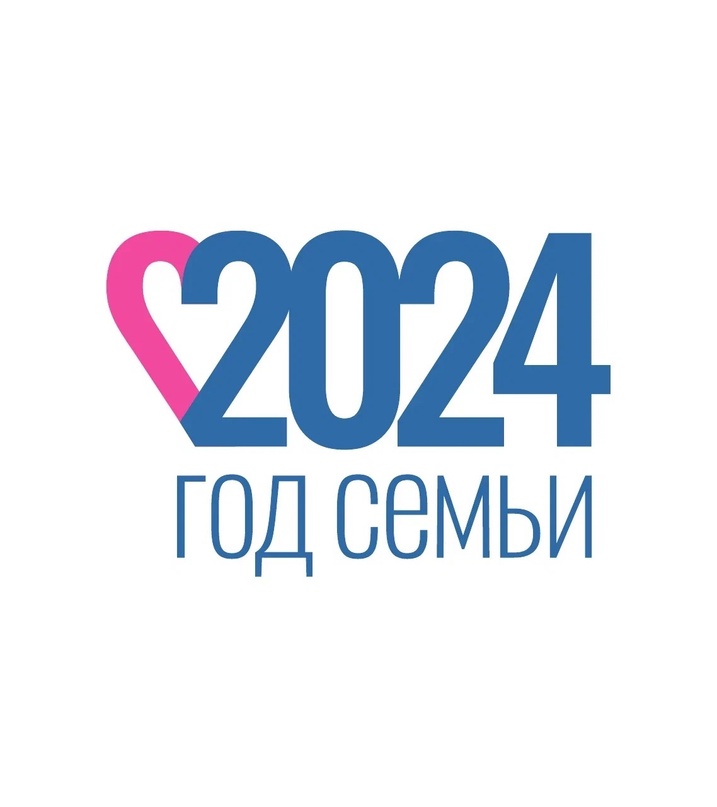 1 / 1    Сердце из двух половинок – это две судьбы людей, которые создают семью. Образ двух лебедей, которые символизируют любовь и преданность, пронесённые сквозь года.
      Цвета логотипа откликаются в душе многих, ведь розовые и голубые бирки часто надевают малышам в роддомах сразу после рождения.
Председатель первичной организацииПрофсоюза                                                        А.А.Нагорских